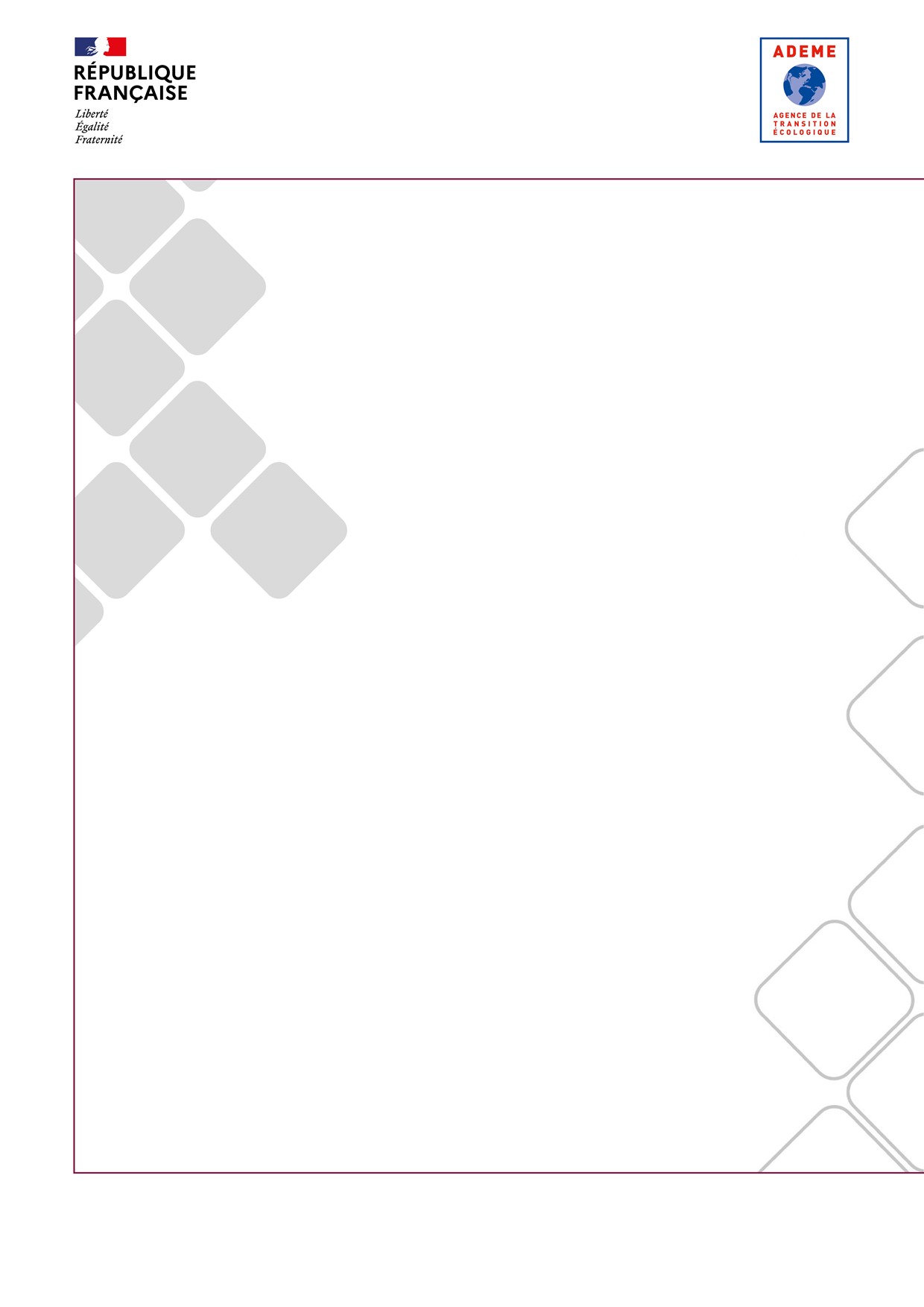 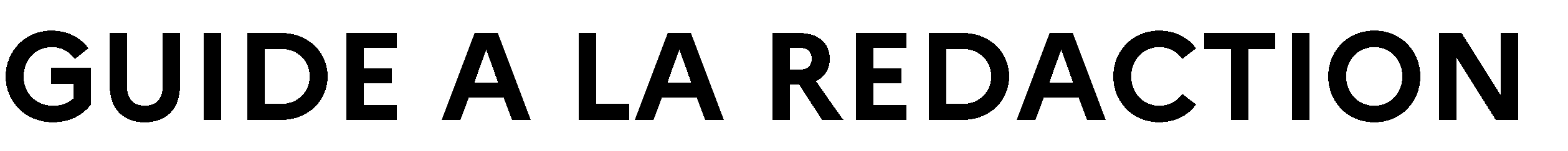 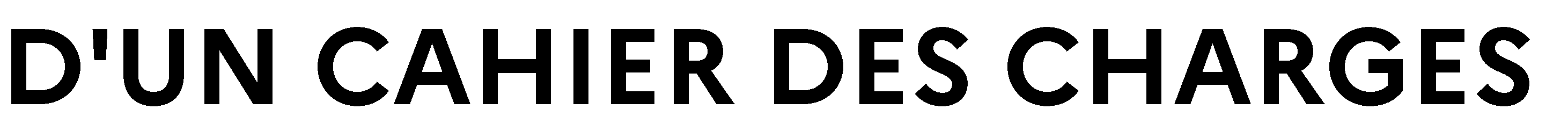 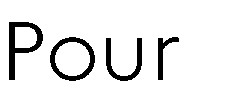 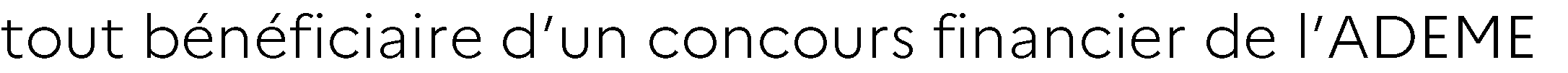 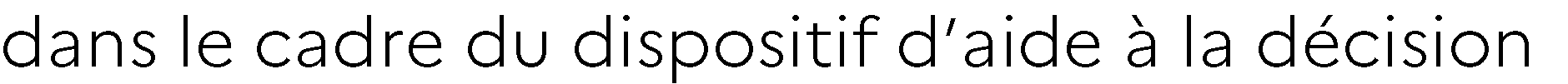 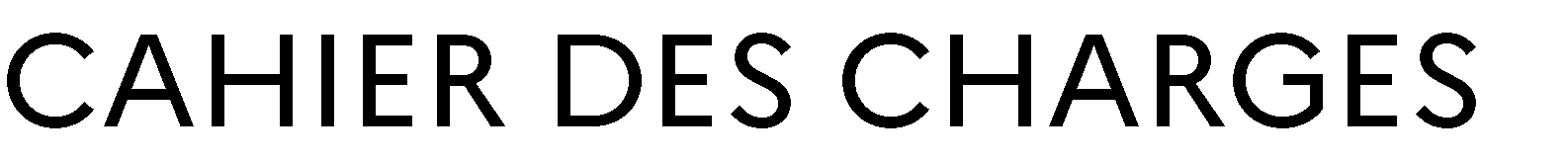 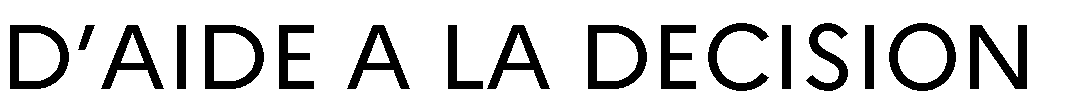 ETUDE DE FAISABILITEET DE DIMENSIONNEMENT D’UNE INSTALLATION SOLAIRE THERMIQUE COLLECTION DES CAHIERS DES CHARGESSOMMAIRE- PREAMBULEL’AIDE A LA DECISION DE L’ADEMEL’ADEME souhaite contribuer, avec ses partenaires institutionnels et techniques, à promouvoir la diffusion des bonnes pratiques sur les thématiques énergie et environnement. Pour cela, son dispositif de soutien aux études d'aide à la décision (diagnostics, étude de projets) est ouvert aux entreprises, aux collectivités et plus généralement à tous les bénéficiaires intervenants tant dans le champ concurrentiel que non concurrentiel, à l’exclusion des particuliers.Dans le cadre de son dispositif d’aide à la décision, l’ADEME soutient financièrement les études avec unobjectif de qualité et d’efficacité pour le bénéficiaire.Les Cahiers des Charges de l’ADEMELes cahiers des charges / guide pour la rédaction  d’un cahier des  charges  de l’ADEME définissent le contenu des études que l’ADEME peut soutenir. Chaque étude est conduite par une société de conseils ci-après dénommée « le prestataire conseil » ou « Bureau d’études », pour un client ci-après dénommée « le bénéficiaire » ou le « Maître d’Ouvrage ».Le suivi technique de l ’ADEMEL’ADEME assure un conseil technique et un suivi de la prestation.Pour ce faire, l’aide de l’ADEME implique une transmission des résultats de l’étude.La confidentialité de ces informations est garantie par l’utilisation des codes d’accès strictement personnels. Les informations ne sont accessibles que par l’ADEME, le prestataire et bénéficiaire du soutien de l’ADEME.Contrôle – Bilan des études financées par l’ADEMEL’étude, une fois réalisée pourra faire l'objet - ce n'est pas systématique - d'un contrôle approfondi ou d’être analysée dans le cadre d’un bilan réalisé par l’ADEME. Eventuellement un contrôle sur site pourra être mené par un expert mandaté par l'ADEME afin de juger de la qualité de l'étude, de l'objectivité du rapport, de ses résultats, etc. Dans tous les cas, le bénéficiaire et/ou le prestataire conseil pourront alors être interrogés sur l’étude et ses conséquences.CAHIER DES CHARGESETUDE DE FAISABILITE D’UNE INSTALLATION SOLAIRE THERMIQUE- INTRODUCTIONLe présent cahier des charges concerne les études de faisabilité des installations solaires thermiques. Avec ce modèle de cahier des charges national, l’ADEME propose une base de travail commune pour assurer un bon dimensionnement et une bonne conception des installations solaires thermiques.Ce document rappelle les investigations à mener et les données que le prestataire technique doit restituer au Maître d’Ouvrage concerné. Il s’agit de définir le type d’installation projetée et les éléments caractéristiques qui entrent dans la conception de l’installation.L’étude de faisabilité d’une installation solaire thermique devrait être précédée pour les bâtiments existants par une analyse du potentiel des économies d’énergie, et pour les installations en milieu industriel par une étude de gisement de chaleur fatale2. Cette analyse a pour objectif de permettre aux maîtres d'ouvrages et aux gestionnaires d’identifier les gisements d’économie d’énergie et de mettre en œuvre rapidement des actions de maîtrise des consommations d'énergie rentables économiquement.1 Reconnu Garant de l’Environnement : charte signée avec l’ADEME, le Ministère de l’Ecologie, du Développement Durable et de l’Energie et le Ministère de l’Egalité des territoires et du Logement. Elle concerne les signes de qualité (qualifications ou certifications) délivrés aux professionnels réalisant des prestations intellectuelles concourant à la performance énergétique des bâtiments et des installations d’énergie renouvelable.A compter su 1er Janvier 2015 pour la France métropolitaine et la CorseA compter de l’application de RGE dans les DOM et hors collectivités d’outre-mer de Nouvelle Calédonie, Polynésie française et Wallis et Futuna, tant qu’un dispositif de nature équivalente n’est pas organisé par les autorités compétentes.La liste des référencements conformes est susceptible d’évoluer régulièrement. Cette liste sera mise à jour en conséquence et disponible sur le site https://www.opqibi.com/recherche-resultat?NomSociete=&Siren=&NewRegion=&Region=&Departement=&CodeQualification=2014&CodeQualification2=&effectif=&chiffre_affaire=&frm_rge=12 Vous pouvez télécharger ce cahier des charges sur le site suivant : https://agirpourlatransition.ademe.fr/entreprises/aides-financieres/2024/etude-faisabilite-dinstallation-solaire-thermique- OBJECTIFS DE L’ÉTUDE L'étude de faisabilité doit permettre à partir d’une analyse détaillée du projet :de proposer une ou plusieurs solutions de chauffage de l'eau chaude sanitaire ou de l’ eau de process par énergie solaire thermique et de comparer celles-ci à la solution énergétique actuelle ou dite de référence ;de déterminer les avantages et inconvénients de chaque proposition ;de décider, à l’aide des éléments chiffrés, la meilleure solution technique, économique et environnementale à mettre en œuvre pour accompagner le porteur de projet selon sa recherche.La présente étude constitue une aide à la décision de la maîtrise d’ouvrage dans les phases APS/APD de son projet.- DESCRIPTION DE L’ÉTUDE - Phase 1 : Description du projetAprès concertation avec le Maître d’Ouvrage, le prestataire fera une description du projet qui doit d'abord comprendre les renseignements de base comme le lieu, les personnes en charge de ce projet, le type de bâtiment (neuf ou année de construction), le type d’activité au sein des bâtiments, les éventuels projets liés, précédents ou à venir.Le prestataire se renseignera sur les modalités de maintenance du système de production de chaleur et d’ECS actuel et guidera dans sa décision le Maître d’Ouvrage sur les modalités de suivi (indicateurs de bon fonctionnement et d’alertes) et de maintenance de son installation solaire.Pour les bâtiments neufs : le prestataire devra mettre en avant l’exemplarité du projet en indiquant l’impact de la solution énergétique avec système solaire sur le Cep du bâtiment (Cep calculé avec et sans installation solaire).Pour les installations sur bâtiments existants : le prestataire devra décrire et faire un état des lieux détaillé:du	bâtiment   et   de   son   environnement   proche,   les   éventuels   projetsd'agrandissement et les travaux réalisés récemment sur le système d'eau chaude sanitaire ;des systèmes existants de production actuels de chauffage et d’ECS ainsi que leursauxiliaires :état, marque, type, annéepuissance(s)température  de  consigne  de  sortie  système  et  autres  températures opérables (bouclage)logique de régulation, modes hivers/été, etc…approche du rendement de combustion en période de chauffe et hors période de chauffe et intérêt de changer ou non la production actuellecompatibilité de la régulation chaudière avec une régulation solaire et intérêt d’adapter ou non cette régulation.du système de distribution : nature, débits de pointe et de bouclage, diamètre et états des canalisations, linéaire (éventuellement estimatif) et calorifugeagepertes de bouclage (en kWh/an) et classe de calorifugeage équivalente associéePour les installations en millieu industriel : le prestataire devra décrire et faire un état des lieux détaillé:des différents procédés de production unitaires (vecteur énergétique utilisé, position dans le bâtiment, etc…).l’analyse  de  type  « pinch  analysis »  qui  met  en  avant  les  besoins  énergétiques  non couverts par les flux de chaleurs récupérablesdes opérations de maîtrise de l’énergie et de récupération de chaleur réalisées et prévues.des systèmes existants de production énergétique :état, marque, type, annéepuissance(s)température  de  consigne  de  sortie  système  et  autres  températures opérables (bouclage)logique   de   régulation,   modes   hivers/été,   cas   échéant   heures   de fonctionnement, etc…période de chauffecompatibilité de la régulation du système d’énergie d’appoint avec une régulation solaire et intérêt d’adapter ou non cette régulation- du système de distribution : nature, débit de pointe, diamètre et états des canalisations, linéaire (éventuellement estimatif) et calorifugeage pertes du système de distribution (en kWh/an)- Phase 2 : Estimation des besoinsUne analyse approfondie des équipements utilisant le vecteur eau chaude sera réalisée :Pour un bâtiment existant : sera présenté un bilan des mesures de consommation. Si aucun suivi n'est réalisé, le Maître d’Ouvrage installe un compteur d'eau chaude pour relever pendant une période les consommations réelles (un suivi de quelques semaines est conseillé). Il conviendra ensuite ou à défaut, en concertation avec le Maître d’Ouvrage, d'estimer les habitudes de consommation, de déterminer les périodes creuses ou les périodes de forte consommation, pour établir des profils journaliers et annuels des puisages.On rappelle que le calcul ou la mesure des déperditions de boucle (en kWh/an) est obligatoire. La classe de déperdition associée à cette valeur sera indiquée. Elle sera complétée par la valeur du qecs de l’établissement.Pour un bâtiment neuf : n'ayant aucune possibilité de déterminer des données réelles, le prestataire et le Maître d’Ouvrage devront se conforter aux ratios d’usage de labibliothèque SOCOL3.3 http://www.solaire-collectif.fr/Dans le cas où les ratios SOCOL s’éloigneraient vraiment des perspectives d’usage, un argumentaire détaillé sera présenté pour valider d’autres profils de consommations. Cet argumentaire s’appuiera sur des retours d’expériences de la Maîtrise d’Ouvrage sur des usages et profils d’occupants similaires au bâtiment envisagé. Le calcul des déperditions de boucle doit également être présenté. Le prestataire s’assurera que la classe de calorifugeage à minima de 3 est bien préconisée dans le lot fluide ECS. Il fera une note d’alerte à ce sujet.Pour le milieu industriel :la description des différents procédés de productions unitaires (vecteur énergétique utilisé, position dans le bâtiment, etc…) et les flux de chaleur associés,les caractéristiques thermiques du flux source de chaleur et du flux valorisant (température, pression, humidité, débit…),les facteurs de charge à l’échelle de la journée, la semaine et l’année,les mesures qui ont conduit à ces données.- Phase 3 : Analyse de la faisabilité technico-économique du projetMéthodologie : pour vérifier la faisabilité économique du projet, il convient de comparer les surcoûts d’investissement et d’exploitation de l’installation solaire thermique aux coûts d’une solution de référence. Le dimensionnement du projet se basera donc sur des études itératives qui justifieront les choix retenus de productivité et de taux de couverture, en regard d’un optimum technico économique d’énergie substituée.Les hypothèses sur la progression du coût des énergies fossiles et fissiles substituées seront de 1,7% et de 3%. La durée de vie de l’installation sera prise à 20ans.RAPPEL : si la classe de calorifugeage de la distribution n’est pas de 3 à minima, le dimensionnement de la centrale solaire ne pourra prendre en compte les pertes de distribution et de bouclage que sous réserve de travaux préalables de calorifugeage dument chiffrés. Le dimensionnement inclura alors une distribution calorifugée de classe 3 à minima.Le bureau d’étude fera apparaître sur un tableur récapitulatif les indicateurs suivants (les variantes étudiées seront présentées lorsque le dimensionnement prend en compte les pertes de distribution) :la surface de la centrale solairele  volume  de  stockage  solaire  (si  ballon  avec  appoint  intégré,  volume  de l’appoint)la production solaire utile en kWh et la couverture des besoins dits « au robinet » ou « de process » (directement au piquage) par l'énergie utile solaire (Taux de couverture solaire Fecs%);la couverture des besoins étendus ou globaux (Fsav% : Qstu/(Qecs+Qapp)) ;le surcoût d’investissement de la solution solaire (cf. liste de coûts éligibles, voir l’annexe 2)le surcoût d’exploitation de la solution solaire (exprimés en P’1, P2, P3)le Temps de retour brut (TRB) et le taux de rentabilité interne (TRI) avec ou sans aide, pour une durée de vie du système de 20ansLe prestataire détaillera les éléments suivants :- Dimensionnement :On rappelle que l’approche du dimensionnement de l’installation devra se faire de manière itérative afin de justifier de la surface choisie, particulièrement si le bouclage est pris en compte dans le calcul ;Les définitions des indicateurs utilisés sont en Annexe 3 ;L’approche itérative pourra être présentée sous forme de tableau comme suit :-	Logiciels reconnus : POLYSUN, SOLO, SIMSOL, TSOL, TRANSOL, SCHEFF (CESCI), etc…Le nom du logiciel utilisé, sa version et le site de référence utilisé pour les données météorologiques. Le schéma utilisé sera clairement mentionné.Une copie de sortie de logiciel avec des données mensuelles et le bilan énergétique est à fournir ;Les calculs feront apparaître l’ensemble des flux (dont Qstu solaire utile et la part de celui-ci valorisé dans le bouclage le cas échéant appelé Qstbcl).RAPPEL : dans les bâtiments existants, le dimensionnement ne peut se faire que dans la limite de 85% de couverture des besoins ECS et de bouclage (cas échéant post travaux) en période estivale.4 Le qecs est l’énergie nécessaire pour livrer un m3 d’eau chaude en soutirage dans un bâtiment (rendement chaudière et pertes de bouclage comprises)– Descriptif techniqueRAPPEL : seuls les schémas peu complexes et pour lesquels il y a de bons retours d’expérience dans la Méthode de calcul Fonds chaleur5 sont recommandés.Si le schéma utilisé est différent d’un des schémas préconisés, le prestataire devra apporter la preuve de sa maîtrise du schéma proposé (autres opérations, mesures …) et une Mise en Service Dynamique qui engage le concepteur et l’installateur sur les résultats sera obligatoire.Le prestataire détaillera les éléments suivants :capteurs : lieux d’implantation et caractéristiques : type de technologie (capteurs plans, tubes sous vide, surface hors tout), orientation et masques, inclinaison, type d’intégration au bâtiment ;ballons : volume, lieu d'implantation, longueur de canalisation capteur/ballon et constante de refroidissement ; local disponible ou s'il est à créer ; la constante de refroidissement ;cas échéant : calorifugeages : description des linéaires, des travaux associés et de la classe d’isolation (choisir 3 à minima) ;logique fonctionnelle de l’installation : fonctionnement du système solaire + appoint (mode été/hivers), stratification ballon ;cas échéant : risques de surchauffe : quelles solutions et quelles recommandations de mise en œuvre ;sécurité sanitaire : le prestataire s'assurera et justifiera que l'installation préconisée écarte les risques sanitaires ;schéma hydraulique de l'installation avec l'emplacement précis des compteurs d’énergie, des sondes les liaisons avec l’intégrateur et l'éventuel système de télé- relève ;échangeurs : type, puissance, rendement.5 https://expertises.ademe.fr/energies/energies-renouvelables-enr-production-reseaux-stockage/passer-a-laction/produire-chaleur/fonds-chaleur-bref- Suivi et maintenance :Le prestataire présentera à la Maîtrise d’ouvrage les différentes possibilités de suivi, leurs avantages et inconvénients et les coûts associés. Si la Maîtrise d’Ouvrage souhaite effectuer le suivi seule (cas fréquent dans l’industrie), le prestataire devra l’accompagner dans la prise en main de ce suivi. Le prestataire pourra s’appuyer sur les éléments présents sur le site de SOCOL pour ce faire 6.Le choix du type de suivi concerté avec la Maitrise d’ouvrage fera l’objet d’un cahier des charges précis.Ce suivi devra être au minimum conforme au suivi recommandé par l’ADEME : comptage de l’énergie solaire utile en sortie de ballon solaire, énergie d’appoint si appoint intégré et le cas échéant énergie de bouclage.Dans le cas de la mise en place d’une Contrat de Performance Energétique, le comptage de l’énergie d’appoint est indispensable.Le prestataire fournira les éléments suivants :-	comptage et suivi de l’installation : description des indicateurs à suivre et du protocole de suivi à mettre en œuvre. Selon le niveau de suivi de l’installation, description des éléments d’interprétation des données et des indicateurs d’alerte de disfonctionnement de l’installation.On rappelle que pour des installations non télé-relevées, l’ADEME propose au Maître d’Ouvrage un tableau de bord de suivi ;- maintenance à prévoir : en fonction de la technologie, le prestataire préconisera les points clés de l'entretien et de la maintenance permettant le maintien des performances    à     long     terme     de     l'installation     solaire     et     de     l'appoint. Il fournira un cahier des charges de suivi et maintenance adapté à l’installation ; on rappelle qu’une formation qualifiante du prestataire d’exploitation au suivi des installations solaires pourra faire l’objet d’un pré requis.– Détail des coûts :Dans ce volet le prestataire détaillera le coût des travaux et d’exploitation de l’installation :lot capteur, lot hydraulique, ballon(s), régulationmain d’œuvrecas échéant : aménagement du localcas échéant : travaux de calorifugeages (rappel : requis pour qesc > 200kWh, classe d’isolation < 2)Maintenance :le prestataire détaillera, grâce à la connaissance qu’il a des installations solaires, les coûts préconisés pour les lots suivi et maintenance (idéalement réunis au sein d’un même contrat)il chiffrerai également le coût des auxiliaires imputables à l’installation solaire6 https://www.solaire-collectif.fr/ftp/pgiArticle/SFPI/Fiche-SOCOL-suivi-installation-chaleur-solaire-collective.pdf– Phase 4 : Réalisation et réception :Le prestataire rappellera les éléments de la Mise en Service Dynamique7 d’une installation qui engagent le concepteur, l’installateur et le fabricant dans une Garantie de Bon Fonctionnement de l’installation avant livraison définitive.Afin d’assurer une continuité dans la conception de l’installation et de pouvoir engager une Garantie de Bon Fonctionnement, l’ADEME recommande vivement à la Maîtrise d’Ouvrage de conserver le même bureau d’étude pour toutes les phases du projet (APS, APD, PRO, EXE)8.- Phase 5 : Conclusion et avis du prestataireLe prestataire donnera un avis clair et argumenté sur la faisabilité globale de l'investissement et l’intérêt du projet. Cet avis sera argumenté d’après :les solutions techniques proposées ;la complexité des systèmes et/ou de leur entretien ;l'implication du Maître d’Ouvrage ;la faisabilité économique ;la consommation globale du bâtiment (particulièrement les pertes de distribution);les performances des systèmes ;le bilan environnemental.- Phase 6 : Restitution du rapportÀ l’issue de la mission, le prestataire restitue les résultats de la prestation au commanditaire sous forme d'un rapport d'étude rédigé et suffisamment clair pour permettre une appropriation complète des résultats par le Maître d’Ouvrage et présente oralement le travail réalisé et les résultats obtenus. Ce rappo rt réunira l’ensemble des chapitres de la présente étude. Les données complexes telles que les résultats des logiciels, les schémas hydrauliques précis, le schéma d’implantation des capteurs, des photos du lieu prévu pour l’implantation des capteurs et du local technique doivent être joints en annexe.La restitution doit réunir des qualités indispensables : rigueur du raisonnement et des calculs, exhaustivité des analyses et des propositions et indépendance vis-à-vis de considérations commerciales, qu'il s'agisse de marques d'équipements ou de nature d'énergie.7 https://www.solaire-collectif.fr/ftp/pgiArticle/4/Fiche-SOCOL-mise-en-service-dynamique.pdf8 On rappelle que la qualification RGE 20.14, ICERT BENR–Etudes d’exécution et de suivi de travaux de la performance énergétique des lots techniques mention solaire thermique ou équivalent est attribuée à des bureaux d’étude habilités à faire de la maîtrise d’œuvre d’installations solaires thermiquesRÉCAPITULATIF DES RÉSULTATS DE L'ÉTUDESous forme d'un tableau synthétique, rappel des informations qui seront détaillées dans le corps de l'étude, à savoir (cf Annexe pour définitions):- MODALITES DE REALISATION - Avant la prestation :Faire une proposition détaillée et transparente comprenant :Le CV et les références des intervenantsUne proposition technique définissant les caractéristiques du programme de travail telles que définies dans le présent cahier des charges :sa durée (exemple 3 à 4 semaines)son volume (exemple : 3 jours d’accompagnement individualisé)ses modalités (exemple : visites sur site régulières et courtes)Une offre financière correspondant au coût de la prestation dans son ensemble, faisant apparaître la charge de travail, les coûts journaliers du (ou des) intervenant(s), les frais de déplacements et les éventuels frais annexes.Le montant ainsi proposé inclura au minimum l’ensemble de la prestation telle que définie dans le présent cahier des charges.- Pendant la prestation- Rôle du prestataireDescriptif détaillé du rôle du prestataire (cf paragraphes précédents).- Rôle du Maître d’OuvrageDescriptif détaillé du rôle du Maître d’Ouvrage.Pour le bon déroulement de la démarche, le chef d’entreprise :mettra en place les moyens nécessairesmoyens humains (exemple : 1 jour par semaine pour l’animateur environnement)moyens financiers (pour la mise en place du plan d ’actions)suivra régulièrement l'avancement de la démarche (exemple : 2 heures par semaine)s’impliquera fortement aux étapes clés (lancement du projet, definition des priorités; elaboration d’une politique environnementale…)- Après la prestation- RestitutionA l’issue de la mission, le prestataire restitue clairement les résultats de la prestation au commanditaire. Cette restitution doit permettre une appropriation complète des résultats par le Maître d’Ouvrage.A l’issue de la mission, le prestataire transmet le résultat de l’étude comprenant :Le rapport final d’étudeUne fiche de synthèse (figurant en annexe du présent cahier des charges).La confidentialité des informations est garantie par l’utilisation des codes d’accès délivrés par l’ADEME qui vous sont strictement personnels.- UNE DEMARCHE DETAILLEE ET TRANSPARENTEDans un souci de qualité, le prestataire s’attachera à respecter les règles suivantes :suivre une démarche rigoureuse explicitée et justifiée dans ses rapports d'études,être exhaustif dans ses recommandations et fournir toutes les informations objectives nécessaires au Maître d’Ouvrage pour décider des suites à donner,ne pas intervenir dans une entreprise vis-à-vis de laquelle il ne présenterait pas toute garantie d’objectivité, notamment sur des installations conçues, réalisées ou gérées pour l’essentiel par lui-même,n’adjoindre aucune démarche commerciale concernant des biens ou services (ayant un lien avec les recommandations) au cours de son intervention.- CONTRÔLEL’étude de faisabilité d’une installation solaire thermique, une fois réalisée pourra faire l'objet- ce n'est pas systématique - d'un contrôle approfondi. Dans le souci de tester un échantillonnage représentatif, les dossiers seront choisis de manière aléatoire. Eventuellement un contrôle sur site pourra être mené par un expert mandaté par l'ADEME afin de juger de la qualité de l'étude, de l'objectivité du rapport.- ANNEXESAnnexe 1 : liste des dépenses éligibles et non éligibles à des aides financières de l’AdemeIntroductionSont éligibles les coûts directement liés à la solution solaire. Les postes liés à la solution de référence et à l’adaptation du bâtiment ne sont pas éligibles.Le respect de cette décomposition des coûts par poste permettra de suivre l’évolution des coûts des installations solaires et de la compétitivité de la filière dans le temps.Dépenses éligibles à justifier (conformément à la fiche d’instruction ADEME Solaire Thermique)Composants de l'installation solaire:capteurs et leurs supportsballon(s) solaire(s) ou biénergiecirculateur(s) primaire(s)échangeur primaire (+ 2e échangeur pour les systèmes « eau morte »)liaisons hydrauliques du circuit primaire solaireaccessoires (vase d'expansion, pompe de mise en pression, soupape de sécurité, vannes, système de purge)local technique et dalles supports réservées à l’installation solaireRégulation et suivi :matériel de régulation de l'installation solaire,câblages électriques de l'installation solairecompteurs, sondes et intégrateur (incluant le compteur d'énergie sur l'appoint selon schéma et type de suivi)prestation de suivi et de maintenanceMain d'œuvre liée à l'installation solaire:main d'œuvre liée à l'installation solairemise en service de l'installation solaire.Assistance à Maitrise d’Ouvrage et Maîtrise d'œuvre liée à l'installation solaire (ingénierie) Seules ces dépenses liées à l’installation solaire (composants, régulation et suivi, main d’œuvre et maîtrise d’œuvre) sont des dépenses éligibles à justifier dans le cas d’une installatio n supérieure à   100m².Dépenses non éligibles :Chaudière/ballon d'appointdistribution d'ECS (bouclage, robinetterie, pompe secondaire...)alimentation eau froide,ligne téléphonique.Annexe 2 :  Définitions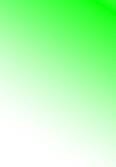 TefQECS :	Besoins utiles en eau chaude sanitaire (« au robinet dans le cas d’un bâtiment»)Qsbl :	Énergie solaire sortie du ballonQApp :	Consommation d'appointQDis ou Qbcl Pertes de distribution ou de bouclageQbal :	Pertes de ballonQstu :	Énergie solaire thermique utile (=QSbl pour les schémas avec un ballon divisé)Pour les ballons avec appoint intégré, il faut faire le calcul suivant :Qstu = Vecs x (4180 / 3600) x (Tss – Tef) – (Qapp - Qst,ref ) Qst,ref = 0,16 . (Vst)^0,5 . [Tst - Tloc ] . Njm. 24 / 1000Vst [l] : volume de stockage de référence égal au volume occupé par la partie appoint dans le ballon bi-énergie, Tst : température de stockage = 55 °C (même si les no rmes EN 12976 ou ENV 12977 indiquent une température de stockage de référence de 52,5 °C), Tloc : température du local où est situé le ballon (15 °C si local non chauffé),   Njm : nombre de jours du moisNOTA 1 : en bâtiment, pour un schéma avec valorisation du solaire sur bouclage, le Qstu doit comptabliser la part valorisée sur le bouclageNOTA 2 : ne pas confondre QECS précédemment défini et qECS qui est la densité d’énergie en entrée du générateur nécessaire pour obtenir 1 m3 d’ECS au(x) point(s) de puisage. Cette grandeur prend en compte le rendement du générateur ainsi que les différentes pertes thermiques, notamment celles du bouclage sanitaire Le rendement global en % : ηG = QECS / (QApp + QStu) La productivité s'exprime en kWh/m² : Productivité = QSTU / (surface utile des capteurs) Taux de couverture des besoins par énergie solaire en % : Taux de couverture = QSTU/QECS Taux d'économie d’énergie en % : Taux d'économie d'énergie = QSTU / (QApp + QSTU)	L'ADEME EN BREF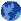 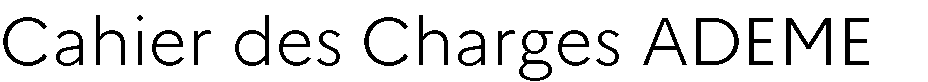 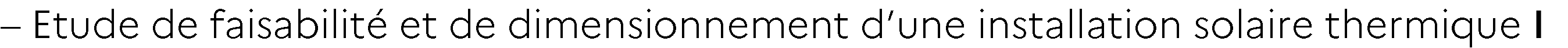 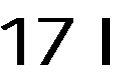 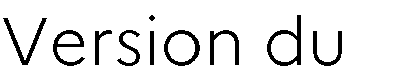 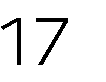 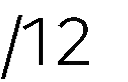 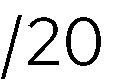 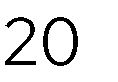 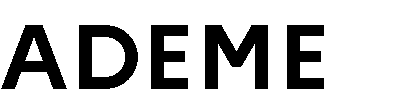 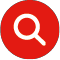 À l’ADEME - l’Agence de la transition écologique - nous sommes résolument engagés dans la lutte contre le réchauffement climatique et la dégradation des ressources.Sur tous les fronts, nous mobilisons les citoyens, les acteurs économiques et les territoires, leur donnons les moyens de progresser vers une société économe en ressources, plus sobre en carbone, plus juste et harmonieuse.Dans tous les domaines - énergie, air, économie circulaire, alimentation, déchets, sols, etc., nous conseillons, facilitons et aidons au financement de nombreux projets, de la recherche jusqu’au partage des solutions.À tous les niveaux, nous mettons nos capacités d’expertise et de prospective au service des politiques publiques.L’ADEME est un établissement public sous la tutelle du ministère de la Transition écologique et du ministère de l’Enseignement supérieur, de la Recherche et de l’Innovation.LES COLLECTIONS DE L’FAITS ET CHIFFRESL’ADEME référent : Elle fournit des analyses objectives à partir d’indicateurs chiffrés régulièrement mis à jour.CLÉS POUR AGIRL’ADEME facilitateur : Elle élabore des guides pratiques pour aider les acteurs à mettre en œuvre leurs projets de façon méthodique et/ou en conformité avec la réglementation.ILS L’ONT FAITL’ADEME catalyseur : Les acteurs témoignent de leurs expériences et partagent leur savoir-faire.EXPERTISESL’ADEME expert : Elle rend compte des résultats de recherches, études et réalisations collectives menées sous son regardHORIZONSL’ADEME tournée vers l’avenir : Elle propose une vision prospective et réaliste des enjeux de la transition énergétique et écologique, pour un futur désirable à construire ensemble.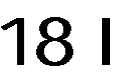 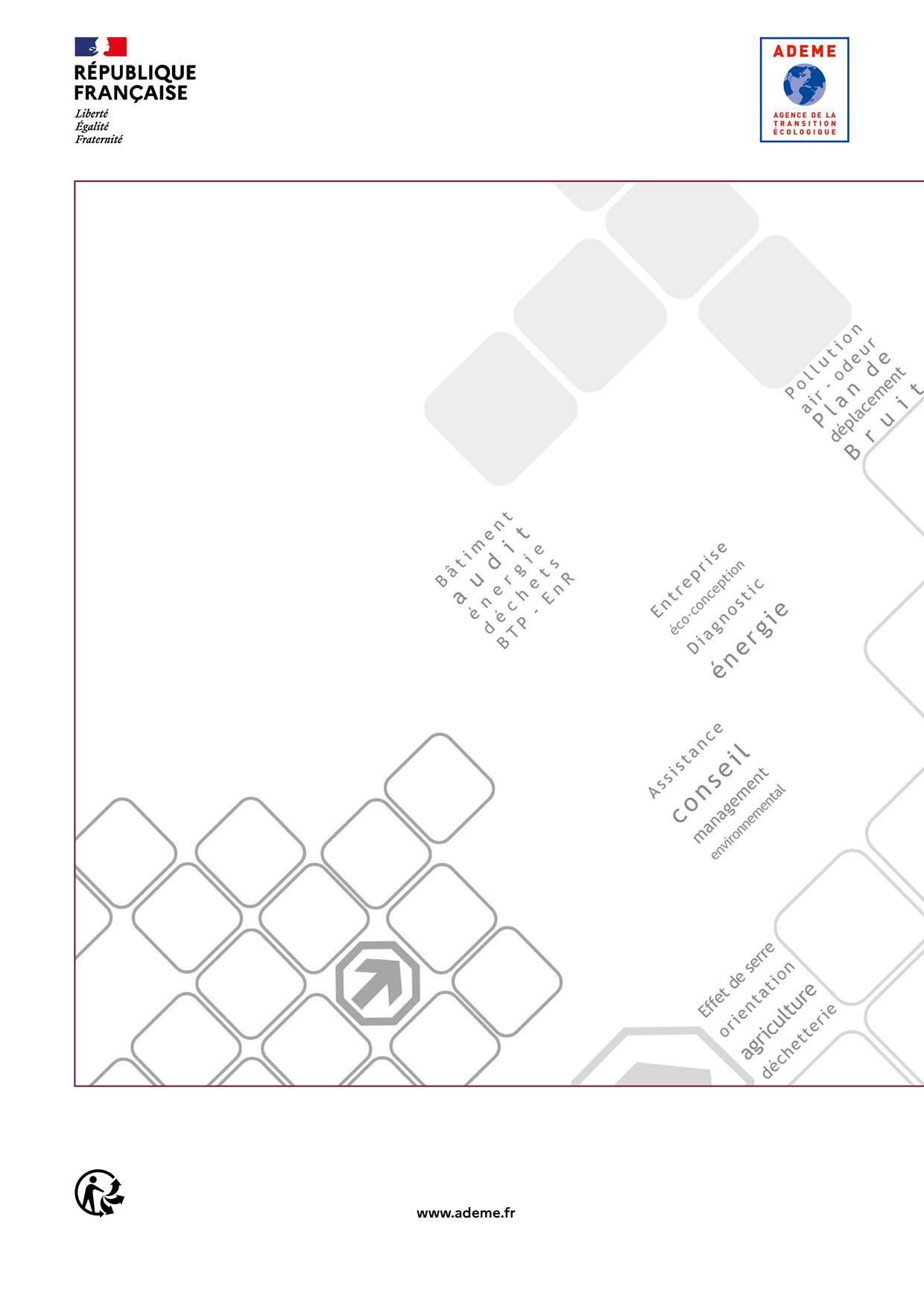 Cahier des charges ADEME ETUDE DE FAISABILITEET DE DIMENSIONNEMENT D’UNE INSTALLATION SOLAIRE THERMIQUESurface capteurs (en m2) hors tout (indiquer une progression de la surface de capteurs)XX+5X+10X+…X+…X+…Stockage solaire ECS (litres)Besoins ECS de soutirage (kWh/an)Besoins ECS de soutirage et de bouclage (kWh/an)Rendement chaudièreProduction solaire utile (kWh/an)Productivité capteurs (kWh/m2/an)Taux de couverture (Qstu/Besc, %)Taux d'économie d'énergie (Qstu/(Qstu+Qappoint, %)Productivité annuelle des capteurs (en KWh/m2)Coût de l'installation € HTCoût du kWh solaire produit (amorti sur 20 ans)Coût du qecs4 pour l'usager final (taux de progression de l'énergie : 1,7%)Coût du qecs pour l'usager final (taux de progression de l'énergie : 3%)Besoins estimés en eau chaudel/j/habitant ou l/j/appartement et m3/jBesoins en ECS (Qecs) ou besoins de processkWh/anPertes de bouclage ou de distribution (QDis ou Qbcl)kWh/anOpération en industrie : caractéristiques du flux valorisantT°, pression, débit, hygrométrie,Surface de capteurs prévuem2Volume de stockagelProduction solaire utile prévisionnelle (Qstu) (MWh/an) *Soit x Tep/ankWh/anTaux de couverture des besoins (Fecs% :	Qstu/Qecs)%Taux d’économie d’énergie : (Fsav% : Qstu/(Qstu+Qapp)%Montant de l’opération(€ HT ou TTC)Economie annuelle(€ HT ou TTC)Quantité de CO2 évité(tonnes/an)Economie annuelle(€ HT ou TTC)Coût€ HTQuantité de CO2 évité(tonnes/an)